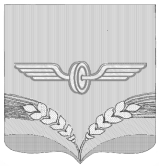 АДМИНИСТРАЦИЯ СОВЕТСКОГО РАЙОНА КУРСКОЙ ОБЛАСТИ П О С Т А Н О В Л Е Н И Е от  29.11.2023 № 1162п.КшенскийО внесении изменений в План реализациимуниципальной программы Советского района Курской области «Социальная поддержка граждан в  Советском районе Курской области»Во изменение постановления Администрации Советского района Курской области от 30.12.2014 года  №1363 «Об утверждении Плана реализации муниципальной программы Советского района Курской области «Социальная поддержка граждан в  Советском районе Курской области» Администрация Советского района Курской области ПОСТАНОВЛЯЕТ:1.Внести в План реализации муниципальной программы Советского района Курской области «Социальная поддержка граждан в Советском районе Курской области», утвержденный постановлением Администрации Советского района Курской области от 30.12.2014 года № 1363 (в редакции  постановлений Администрации Советского района Курской области от 22.12.2015 № 789, от 29.02.2016 № 110, от 17.11.2016 № 560, от 30.12.2016 № 679, от 31.01.2017 №51, от 10.11.2017 № 737, от 15.02.2018 № 117, от 31.07.2018 № 542, от 22.08.2018 № 573, от 29.01.2019 № 84, от 10.12.2019 №993, от 11.02.2020 № 133, от 21.10.2020 № 807, от 23.12.2020 № 970, от 15.02.2021 №145, от 23.08.2021 №788, от 28.10.2021 №1040, от 31.01.2022 №117, от 24.06.2022 № 704, от 27.01.2023 № 107, от 28.03.2023 № 353, от 10.10.2023 № 963) следующие изменения:1.1.План реализации муниципальной программы «Социальная поддержка граждан в Советском районе Курской области» изложить в новой редакции.2.Контроль за выполнением настоящего постановления возложить на и.о. заместителя Главы Администрации Советского района Д.И.Голощапова.3.Постановление вступает в силу со дня подписания и подлежит опубликованию  на официальном сайте муниципального образования  «Советский район» Курской области.Глава Советского районаКурской области 		          						          В.М.ЖилинковПРИЛОЖЕНИЕ №1к муниципальной программе  «Социальная поддержкаграждан в Советском районе Курской области»от 30.12.2014 года № 1363(в редакции от 22.12.2015 № 789, от 29.02.2016 № 110, от 17.11.2016 № 560, от 30.12.2016 № 679, от 31.01.2017№ 51, от 10.11.2017 № 737, от 15.02.2018 № 117, от 31.07.2018 № 542, от 22.08.2018 № 573, от 29.01.2019 № 84, от 10.12.2019 №993, от 11.02.2020 № 133, от 21.10.2020№ 807, от 23.12.2020 № 970, от 15.02.2021  № 145от 23.08.2021  № 788, 28.10.2021 № 1040, от 31.01.2022 № 117,от 24.06.2022  № 704, от 27.01.2023 № 107, от 28.03.2023 № 353, от 10.10.2023  № 963, от 29.11.2023 № 1162)ПЛАН реализации муниципальной программы Советского района Курской области «Социальная поддержка граждан в Советском районе Курской области» на очередной финансовый и плановый период№ п/пНаименование подпрограммы, контрольного события программыОтветственный исполнитель(ОИВ/ФИО)Срок реализации(дата)Объем ресурсного обеспечения (тыс. руб.)Объем ресурсного обеспечения (тыс. руб.)Объем ресурсного обеспечения (тыс. руб.)Объем ресурсного обеспечения (тыс. руб.)Объем ресурсного обеспечения (тыс. руб.)Объем ресурсного обеспечения (тыс. руб.)№ п/пНаименование подпрограммы, контрольного события программыОтветственный исполнитель(ОИВ/ФИО)Срок реализации(дата)всегофедеральныйбюджетобластной бюджетместные бюджетыВне-бюджет-ные фон-дывнеб источ12345678910Муниципальная программа «Социальная поддержка граждан в Советском районе Курской области»Т.А.Доренская Отдел социальной защиты населения Администрации Советского района201521 199,4488720 089,5461109,90287Муниципальная программа «Социальная поддержка граждан в Советском районе Курской области»Т.А.Доренская Отдел социальной защиты населения Администрации Советского района201619 049,9457618 200,700849,24576Муниципальная программа «Социальная поддержка граждан в Советском районе Курской области»Т.А.Доренская Отдел социальной защиты населения Администрации Советского района201718 436,2942818 000,479435,81528Муниципальная программа «Социальная поддержка граждан в Советском районе Курской области»Т.А.Доренская Отдел социальной защиты населения Администрации Советского района201819038,1563118649,732388,42431Муниципальная программа «Социальная поддержка граждан в Советском районе Курской области»Т.А.Доренская Отдел социальной защиты населения Администрации Советского района201917934,1797017420,350513,82970Муниципальная программа «Социальная поддержка граждан в Советском районе Курской области»Т.А.Доренская Отдел социальной защиты населения Администрации Советского района202053080,6319029464,0502422918,59376697,98790Муниципальная программа «Социальная поддержка граждан в Советском районе Курской области»Т.А.Доренская Отдел социальной защиты населения Администрации Советского района202164962,2665839641,4777724158,463231162,32558Муниципальная программа «Социальная поддержка граждан в Советском районе Курской области»Т.А.Доренская Отдел социальной защиты населения Администрации Советского района202275118,1517738444,5813834849,434131824,13626Муниципальная программа «Социальная поддержка граждан в Советском районе Курской области»Т.А.Доренская Отдел социальной защиты населения Администрации Советского района202350351,96318210,8320830449,927921691,203Муниципальная программа «Социальная поддержка граждан в Советском районе Курской области»Т.А.Доренская Отдел социальной защиты населения Администрации Советского района202426596,3720,0025876,333720,039Муниципальная программа «Социальная поддержка граждан в Советском районе Курской области»Т.А.Доренская Отдел социальной защиты населения Администрации Советского района202518146,6790,0017426,640720,039Подпрограмма 1.«Управление муниципальной программой и обеспечение условий реализации»Т.А.Доренская Отдел социальной защиты населения Администрации Советского района20152 288,0391 502,400785,639Подпрограмма 1.«Управление муниципальной программой и обеспечение условий реализации»Т.А.Доренская Отдел социальной защиты населения Администрации Советского района20162 045,85669 1 534,400511,45669Подпрограмма 1.«Управление муниципальной программой и обеспечение условий реализации»Т.А.Доренская Отдел социальной защиты населения Администрации Советского района20171 817,443911 647,500169,94391Подпрограмма 1.«Управление муниципальной программой и обеспечение условий реализации»Т.А.Доренская Отдел социальной защиты населения Администрации Советского района20181 981,037671876,100104,93767Подпрограмма 1.«Управление муниципальной программой и обеспечение условий реализации»Т.А.Доренская Отдел социальной защиты населения Администрации Советского района20192081,656681900,300181,35668Подпрограмма 1.«Управление муниципальной программой и обеспечение условий реализации»Т.А.Доренская Отдел социальной защиты населения Администрации Советского района20202796,732362752,10044,63236Подпрограмма 1.«Управление муниципальной программой и обеспечение условий реализации»Т.А.Доренская Отдел социальной защиты населения Администрации Советского района20212794,497602661,564132,93360Подпрограмма 1.«Управление муниципальной программой и обеспечение условий реализации»Т.А.Доренская Отдел социальной защиты населения Администрации Советского района20223334,869453103,000231,86945Подпрограмма 1.«Управление муниципальной программой и обеспечение условий реализации»Т.А.Доренская Отдел социальной защиты населения Администрации Советского района20232580,13241,6642426,575111,893Подпрограмма 1.«Управление муниципальной программой и обеспечение условий реализации»Т.А.Доренская Отдел социальной защиты населения Администрации Советского района20242120,0932008,200111,89320252120,0932008,200111,8931.1 Обеспечение деятельности и исполнение функций отделом социальной защиты населения в сфере социального обеспеченияТ.А.Доренская Отдел социальной защиты населения Администрации Советского района20152 207,6391 422,000785,6391.1 Обеспечение деятельности и исполнение функций отделом социальной защиты населения в сфере социального обеспеченияТ.А.Доренская Отдел социальной защиты населения Администрации Советского района20161 933,456691 422,000511,456691.1 Обеспечение деятельности и исполнение функций отделом социальной защиты населения в сфере социального обеспеченияТ.А.Доренская Отдел социальной защиты населения Администрации Советского района20171 694,543911 524,600169,943911.1 Обеспечение деятельности и исполнение функций отделом социальной защиты населения в сфере социального обеспеченияТ.А.Доренская Отдел социальной защиты населения Администрации Советского района20181858,137671753,200104,937671.1 Обеспечение деятельности и исполнение функций отделом социальной защиты населения в сфере социального обеспеченияТ.А.Доренская Отдел социальной защиты населения Администрации Советского района20191957,356681776,000181,356681.1 Обеспечение деятельности и исполнение функций отделом социальной защиты населения в сфере социального обеспеченияТ.А.Доренская Отдел социальной защиты населения Администрации Советского района20202672,432362627,80044,632361.1 Обеспечение деятельности и исполнение функций отделом социальной защиты населения в сфере социального обеспеченияТ.А.Доренская Отдел социальной защиты населения Администрации Советского района20212711,633602578,700132,933601.1 Обеспечение деятельности и исполнение функций отделом социальной защиты населения в сфере социального обеспеченияТ.А.Доренская Отдел социальной защиты населения Администрации Советского района20223103,0003103,000231,869451.1 Обеспечение деятельности и исполнение функций отделом социальной защиты населения в сфере социального обеспеченияТ.А.Доренская Отдел социальной защиты населения Администрации Советского района20232580,13241,6642426,575111,8931.1 Обеспечение деятельности и исполнение функций отделом социальной защиты населения в сфере социального обеспеченияТ.А.Доренская Отдел социальной защиты населения Администрации Советского района20242120,0932008,200111,8931.1 Обеспечение деятельности и исполнение функций отделом социальной защиты населения в сфере социального обеспеченияТ.А.Доренская Отдел социальной защиты населения Администрации Советского района20252120,0932008,200111,8931.1.1 Содержание работников, осуществляющих переданные государственные полномочия в сфере социальной защитыТ.А.Доренская Отдел социальной защиты населения Администрации Советского района20211998,933601866,000132,933601.1.1 Содержание работников, осуществляющих переданные государственные полномочия в сфере социальной защитыТ.А.Доренская Отдел социальной защиты населения Администрации Советского района20222240,069452008,200231,869451.1.1 Содержание работников, осуществляющих переданные государственные полномочия в сфере социальной защитыТ.А.Доренская Отдел социальной защиты населения Администрации Советского района20232120,0932008,200111,8931.1.1 Содержание работников, осуществляющих переданные государственные полномочия в сфере социальной защитыТ.А.Доренская Отдел социальной защиты населения Администрации Советского района20242120,0932008,200111,8931.1.1 Содержание работников, осуществляющих переданные государственные полномочия в сфере социальной защитыТ.А.Доренская Отдел социальной защиты населения Администрации Советского района20252120,0932008,200111,8931.1.2 Достижение показателей деятельности органов исполнительной власти субъектов Российской ФедерацииТ.А.Доренская Отдел социальной защиты населения Администрации Советского района202341,66441,6640,000,001.1.2 Достижение показателей деятельности органов исполнительной власти субъектов Российской ФедерацииТ.А.Доренская Отдел социальной защиты населения Администрации Советского района20240,000,000,001.1.2 Достижение показателей деятельности органов исполнительной власти субъектов Российской ФедерацииТ.А.Доренская Отдел социальной защиты населения Администрации Советского района20250,000,000,001.1.3 Содержание работников, осуществляющих, отдельные государственные полномочия по назначению и выплате ежемесячной выплаты на детей в возрасте от трех до семи лет включительноТ.А.Доренская Отдел социальной защиты населения Администрации Советского района2020793,000793,0000,001.1.3 Содержание работников, осуществляющих, отдельные государственные полномочия по назначению и выплате ежемесячной выплаты на детей в возрасте от трех до семи лет включительноТ.А.Доренская Отдел социальной защиты населения Администрации Советского района2021712,700712,7000,001.1.3 Содержание работников, осуществляющих, отдельные государственные полномочия по назначению и выплате ежемесячной выплаты на детей в возрасте от трех до семи лет включительноТ.А.Доренская Отдел социальной защиты населения Администрации Советского района20221094,8001094,8000,001.1.3 Содержание работников, осуществляющих, отдельные государственные полномочия по назначению и выплате ежемесячной выплаты на детей в возрасте от трех до семи лет включительноТ.А.Доренская Отдел социальной защиты населения Администрации Советского района2023418,375418,3750,001.1.3 Содержание работников, осуществляющих, отдельные государственные полномочия по назначению и выплате ежемесячной выплаты на детей в возрасте от трех до семи лет включительноТ.А.Доренская Отдел социальной защиты населения Администрации Советского района20240,000,000,001.1.3 Содержание работников, осуществляющих, отдельные государственные полномочия по назначению и выплате ежемесячной выплаты на детей в возрасте от трех до семи лет включительноТ.А.Доренская Отдел социальной защиты населения Администрации Советского района20250,000,000,001.2 Предоставление муниципальной поддержки общественным организациям ветеранов войны, труда, Вооруженных Сил и правоохранительных органов, действующим на территории Советского  районаТ.А.Доренская Отдел социальной защиты населения Администрации Советского района201580,40080,4000,001.2 Предоставление муниципальной поддержки общественным организациям ветеранов войны, труда, Вооруженных Сил и правоохранительных органов, действующим на территории Советского  районаТ.А.Доренская Отдел социальной защиты населения Администрации Советского района2016112,400112,4000,001.2 Предоставление муниципальной поддержки общественным организациям ветеранов войны, труда, Вооруженных Сил и правоохранительных органов, действующим на территории Советского  районаТ.А.Доренская Отдел социальной защиты населения Администрации Советского района2017122,900122,9000,001.2 Предоставление муниципальной поддержки общественным организациям ветеранов войны, труда, Вооруженных Сил и правоохранительных органов, действующим на территории Советского  районаТ.А.Доренская Отдел социальной защиты населения Администрации Советского района2018122,900122,9000,001.2 Предоставление муниципальной поддержки общественным организациям ветеранов войны, труда, Вооруженных Сил и правоохранительных органов, действующим на территории Советского  районаТ.А.Доренская Отдел социальной защиты населения Администрации Советского района2019124,300124,3000,001.2 Предоставление муниципальной поддержки общественным организациям ветеранов войны, труда, Вооруженных Сил и правоохранительных органов, действующим на территории Советского  районаТ.А.Доренская Отдел социальной защиты населения Администрации Советского района2020124,300124,3000,001.2 Предоставление муниципальной поддержки общественным организациям ветеранов войны, труда, Вооруженных Сил и правоохранительных органов, действующим на территории Советского  районаТ.А.Доренская Отдел социальной защиты населения Администрации Советского района202182,86482,8640,001.2 Предоставление муниципальной поддержки общественным организациям ветеранов войны, труда, Вооруженных Сил и правоохранительных органов, действующим на территории Советского  районаТ.А.Доренская Отдел социальной защиты населения Администрации Советского района20220,000,000,001.2 Предоставление муниципальной поддержки общественным организациям ветеранов войны, труда, Вооруженных Сил и правоохранительных органов, действующим на территории Советского  районаТ.А.Доренская Отдел социальной защиты населения Администрации Советского района20230,000,000,001.2 Предоставление муниципальной поддержки общественным организациям ветеранов войны, труда, Вооруженных Сил и правоохранительных органов, действующим на территории Советского  районаТ.А.Доренская Отдел социальной защиты населения Администрации Советского района20240,000,000,001.2 Предоставление муниципальной поддержки общественным организациям ветеранов войны, труда, Вооруженных Сил и правоохранительных органов, действующим на территории Советского  районаТ.А.Доренская Отдел социальной защиты населения Администрации Советского района20250,000,000,00Подпрограмма 2.«Развитие мер социальной поддержки отдельных категорий граждан в Советском районе»Т.А.Доренская Отдел социальной защиты населения Администрации Советского района201514 683,22814 683,228Подпрограмма 2.«Развитие мер социальной поддержки отдельных категорий граждан в Советском районе»Т.А.Доренская Отдел социальной защиты населения Администрации Советского района201612 583,19612 583,196Подпрограмма 2.«Развитие мер социальной поддержки отдельных категорий граждан в Советском районе»Т.А.Доренская Отдел социальной защиты населения Администрации Советского района201711 958,15111 958,151Подпрограмма 2.«Развитие мер социальной поддержки отдельных категорий граждан в Советском районе»Т.А.Доренская Отдел социальной защиты населения Администрации Советского района201811976,17211976,172Подпрограмма 2.«Развитие мер социальной поддержки отдельных категорий граждан в Советском районе»Т.А.Доренская Отдел социальной защиты населения Администрации Советского района201911233,3503311154,17379,17733Подпрограмма 2.«Развитие мер социальной поддержки отдельных категорий граждан в Советском районе»Т.А.Доренская Отдел социальной защиты населения Администрации Советского района202045830,2128129464,0502416125,93376240,22881Подпрограмма 2.«Развитие мер социальной поддержки отдельных категорий граждан в Советском районе»Т.А.Доренская Отдел социальной защиты населения Администрации Советского района202157225,4035039641,4777717099,69223484,23350Подпрограмма 2.«Развитие мер социальной поддержки отдельных категорий граждан в Советском районе»Т.А.Доренская Отдел социальной защиты населения Администрации Советского района202255153,4115738444,5813815762,25162946,57857Подпрограмма 2.«Развитие мер социальной поддержки отдельных категорий граждан в Советском районе»Т.А.Доренская Отдел социальной защиты населения Администрации Советского района202330900,22618137,9200811856,30592906,000Подпрограмма 2.«Развитие мер социальной поддержки отдельных категорий граждан в Советском районе»Т.А.Доренская Отдел социальной защиты населения Администрации Советского района202410237,0630,0010237,0630,00Подпрограмма 2.«Развитие мер социальной поддержки отдельных категорий граждан в Советском районе»Т.А.Доренская Отдел социальной защиты населения Администрации Советского района202510237,0630,0010237,0630,002.1 Предоставление социальных выплат и мер социальной поддержки отдельным категориям гражданТ.А.Доренская Отдел социальной защиты населения Администрации Советского района201514 683,22814 683,2280,002.1 Предоставление социальных выплат и мер социальной поддержки отдельным категориям гражданТ.А.Доренская Отдел социальной защиты населения Администрации Советского района201612 583,19612 583,1960,002.1 Предоставление социальных выплат и мер социальной поддержки отдельным категориям гражданТ.А.Доренская Отдел социальной защиты населения Администрации Советского района201711 958,15111 958,1510,002.1 Предоставление социальных выплат и мер социальной поддержки отдельным категориям гражданТ.А.Доренская Отдел социальной защиты населения Администрации Советского района201811976,17211976,1720,002.1 Предоставление социальных выплат и мер социальной поддержки отдельным категориям гражданТ.А.Доренская Отдел социальной защиты населения Администрации Советского района201911154,173111541730,002.1 Предоставление социальных выплат и мер социальной поддержки отдельным категориям гражданТ.А.Доренская Отдел социальной защиты населения Администрации Советского района202045589,98429464,0502416125,933,760,002.1 Предоставление социальных выплат и мер социальной поддержки отдельным категориям гражданТ.А.Доренская Отдел социальной защиты населения Администрации Советского района202156741,17039641,4777717099,692230,002.1 Предоставление социальных выплат и мер социальной поддержки отдельным категориям гражданТ.А.Доренская Отдел социальной защиты населения Администрации Советского района202254206,83338444,5813815762,251620,002.1 Предоставление социальных выплат и мер социальной поддержки отдельным категориям гражданТ.А.Доренская Отдел социальной защиты населения Администрации Советского района202329994,22618137,9200811856,305920,002.1 Предоставление социальных выплат и мер социальной поддержки отдельным категориям гражданТ.А.Доренская Отдел социальной защиты населения Администрации Советского района202410237,0630,0010237,0630,002.1 Предоставление социальных выплат и мер социальной поддержки отдельным категориям гражданТ.А.Доренская Отдел социальной защиты населения Администрации Советского района202510237,0630,0010237,0630,002.1.1 Ежемесячная денежная выплата-  ветеранам труда, труженикам тыла, реабилитированным лицам  и лицам, признанным пострадавшими от политических репрессийТ.А.Доренская Отдел социальной защиты населения Администрации Советского района201510 500,74810 500,7482.1.1 Ежемесячная денежная выплата-  ветеранам труда, труженикам тыла, реабилитированным лицам  и лицам, признанным пострадавшими от политических репрессийТ.А.Доренская Отдел социальной защиты населения Администрации Советского района201610 141,09810 141,0982.1.1 Ежемесячная денежная выплата-  ветеранам труда, труженикам тыла, реабилитированным лицам  и лицам, признанным пострадавшими от политических репрессийТ.А.Доренская Отдел социальной защиты населения Администрации Советского района20179 905,5039 905,5032.1.1 Ежемесячная денежная выплата-  ветеранам труда, труженикам тыла, реабилитированным лицам  и лицам, признанным пострадавшими от политических репрессийТ.А.Доренская Отдел социальной защиты населения Администрации Советского района20189803,0229803,0222.1.1 Ежемесячная денежная выплата-  ветеранам труда, труженикам тыла, реабилитированным лицам  и лицам, признанным пострадавшими от политических репрессийТ.А.Доренская Отдел социальной защиты населения Администрации Советского района20199481,3169481,3162.1.1 Ежемесячная денежная выплата-  ветеранам труда, труженикам тыла, реабилитированным лицам  и лицам, признанным пострадавшими от политических репрессийТ.А.Доренская Отдел социальной защиты населения Администрации Советского района20208671,2242.1.1 Ежемесячная денежная выплата-  ветеранам труда, труженикам тыла, реабилитированным лицам  и лицам, признанным пострадавшими от политических репрессийТ.А.Доренская Отдел социальной защиты населения Администрации Советского района20218678,7598678,75920228264,9588264,95820238167,4848167,48420248366,6488366,64820258366,6488366,6482.1.2 Ежемесячная денежная выплата  ветеранам трудаТ.А.Доренская Отдел социальной защиты населения Администрации Советского района20157 404,43017 404,43012.1.2 Ежемесячная денежная выплата  ветеранам трудаТ.А.Доренская Отдел социальной защиты населения Администрации Советского района20167 396,389847 396,389842.1.2 Ежемесячная денежная выплата  ветеранам трудаТ.А.Доренская Отдел социальной защиты населения Администрации Советского района20177 505,378757 505,378752.1.2 Ежемесячная денежная выплата  ветеранам трудаТ.А.Доренская Отдел социальной защиты населения Администрации Советского района20187631,887317631,887312.1.2 Ежемесячная денежная выплата  ветеранам трудаТ.А.Доренская Отдел социальной защиты населения Администрации Советского района20197556,952617556,952612.1.2 Ежемесячная денежная выплата  ветеранам трудаТ.А.Доренская Отдел социальной защиты населения Администрации Советского района20207631,243077631,243072.1.2 Ежемесячная денежная выплата  ветеранам трудаТ.А.Доренская Отдел социальной защиты населения Администрации Советского района20217372,038057372,038052.1.2 Ежемесячная денежная выплата  ветеранам трудаТ.А.Доренская Отдел социальной защиты населения Администрации Советского района20227297,658287297,658282.1.2 Ежемесячная денежная выплата  ветеранам трудаТ.А.Доренская Отдел социальной защиты населения Администрации Советского района20237383,785137383,785132.1.2 Ежемесячная денежная выплата  ветеранам трудаТ.А.Доренская Отдел социальной защиты населения Администрации Советского района20247420,0007420,00020257420,0007420,0002.1.3 Ежемесячная денежная выплата труженикам тылаТ.А.Доренская Отдел социальной защиты населения Администрации Советского района20152 981,52292 981,52292.1.3 Ежемесячная денежная выплата труженикам тылаТ.А.Доренская Отдел социальной защиты населения Администрации Советского района20162 657,964162 657,964162.1.3 Ежемесячная денежная выплата труженикам тылаТ.А.Доренская Отдел социальной защиты населения Администрации Советского района20172 309,058252 309,058252.1.3 Ежемесячная денежная выплата труженикам тылаТ.А.Доренская Отдел социальной защиты населения Администрации Советского района20182074,802692074,802692.1.3 Ежемесячная денежная выплата труженикам тылаТ.А.Доренская Отдел социальной защиты населения Администрации Советского района20191840,412391840,412392.1.3 Ежемесячная денежная выплата труженикам тылаТ.А.Доренская Отдел социальной защиты населения Администрации Советского района20201667,049931667,049932.1.3 Ежемесячная денежная выплата труженикам тылаТ.А.Доренская Отдел социальной защиты населения Администрации Советского района20211222,753951222,753952022889,23072889,230722023697,67187697,671872024860,621860,6212025860,621860,6212.1.4 Ежемесячная денежная выплата реабилитированным лицам  и лицам, признанным пострадавшими от политических репрессийТ.А.Доренская Отдел социальной защиты населения Администрации Советского района2015114,795114,7952.1.4 Ежемесячная денежная выплата реабилитированным лицам  и лицам, признанным пострадавшими от политических репрессийТ.А.Доренская Отдел социальной защиты населения Администрации Советского района201686,74486,7442.1.4 Ежемесячная денежная выплата реабилитированным лицам  и лицам, признанным пострадавшими от политических репрессийТ.А.Доренская Отдел социальной защиты населения Администрации Советского района201791,06691,0662.1.4 Ежемесячная денежная выплата реабилитированным лицам  и лицам, признанным пострадавшими от политических репрессийТ.А.Доренская Отдел социальной защиты населения Администрации Советского района201896,33296,3322.1.4 Ежемесячная денежная выплата реабилитированным лицам  и лицам, признанным пострадавшими от политических репрессийТ.А.Доренская Отдел социальной защиты населения Администрации Советского района201983,95183,9512.1.4 Ежемесячная денежная выплата реабилитированным лицам  и лицам, признанным пострадавшими от политических репрессийТ.А.Доренская Отдел социальной защиты населения Администрации Советского района202079,53079,5302.1.4 Ежемесячная денежная выплата реабилитированным лицам  и лицам, признанным пострадавшими от политических репрессийТ.А.Доренская Отдел социальной защиты населения Администрации Советского района202183,96783,9672.1.4 Ежемесячная денежная выплата реабилитированным лицам  и лицам, признанным пострадавшими от политических репрессийТ.А.Доренская Отдел социальной защиты населения Администрации Советского района202278,06978,0692.1.4 Ежемесячная денежная выплата реабилитированным лицам  и лицам, признанным пострадавшими от политических репрессийТ.А.Доренская Отдел социальной защиты населения Администрации Советского района202386,02786,0272.1.4 Ежемесячная денежная выплата реабилитированным лицам  и лицам, признанным пострадавшими от политических репрессийТ.А.Доренская Отдел социальной защиты населения Администрации Советского района202486,02786,0272.1.4 Ежемесячная денежная выплата реабилитированным лицам  и лицам, признанным пострадавшими от политических репрессийТ.А.Доренская Отдел социальной защиты населения Администрации Советского района202586,02786,0272.1.5 Ежемесячная денежная компенсация отдельным категориям граждан, имеющим право на получение социальной поддержки по обеспечению продовольственными товарами.Т.А.Доренская Отдел социальной защиты населения Администрации Советского района2015593,932593,9322.1.5 Ежемесячная денежная компенсация отдельным категориям граждан, имеющим право на получение социальной поддержки по обеспечению продовольственными товарами.Т.А.Доренская Отдел социальной защиты населения Администрации Советского района2016499,274499,2742.1.5 Ежемесячная денежная компенсация отдельным категориям граждан, имеющим право на получение социальной поддержки по обеспечению продовольственными товарами.Т.А.Доренская Отдел социальной защиты населения Администрации Советского района2017418,679418,6792.1.5 Ежемесячная денежная компенсация отдельным категориям граждан, имеющим право на получение социальной поддержки по обеспечению продовольственными товарами.Т.А.Доренская Отдел социальной защиты населения Администрации Советского района2018376,103376,1032.1.5 Ежемесячная денежная компенсация отдельным категориям граждан, имеющим право на получение социальной поддержки по обеспечению продовольственными товарами.Т.А.Доренская Отдел социальной защиты населения Администрации Советского района2019316,364316,3642.1.5 Ежемесячная денежная компенсация отдельным категориям граждан, имеющим право на получение социальной поддержки по обеспечению продовольственными товарами.Т.А.Доренская Отдел социальной защиты населения Администрации Советского района2020418,322418,3222.1.5 Ежемесячная денежная компенсация отдельным категориям граждан, имеющим право на получение социальной поддержки по обеспечению продовольственными товарами.Т.А.Доренская Отдел социальной защиты населения Администрации Советского района2021285,753285,7532.1.5 Ежемесячная денежная компенсация отдельным категориям граждан, имеющим право на получение социальной поддержки по обеспечению продовольственными товарами.Т.А.Доренская Отдел социальной защиты населения Администрации Советского района2022274,753274,7532.1.5 Ежемесячная денежная компенсация отдельным категориям граждан, имеющим право на получение социальной поддержки по обеспечению продовольственными товарами.Т.А.Доренская Отдел социальной защиты населения Администрации Советского района2023279,043279,0432.1.5 Ежемесячная денежная компенсация отдельным категориям граждан, имеющим право на получение социальной поддержки по обеспечению продовольственными товарами.Т.А.Доренская Отдел социальной защиты населения Администрации Советского района2024723,158723,1582.1.5 Ежемесячная денежная компенсация отдельным категориям граждан, имеющим право на получение социальной поддержки по обеспечению продовольственными товарами.Т.А.Доренская Отдел социальной защиты населения Администрации Советского района2025723,158723,1582.1.6 Организация мер по укреплению здоровья, занятости, культурному досугу пожилых граждан (спартакиады для пожилых людей)Т.А.Доренская Отдел социальной защиты населения Администрации Советского района2.1.7 Назначение и выплата ежемесячных пособий на детейТ.А.Доренская Отдел социальной защиты населения Администрации Советского района20153 588,5483 588,5482.1.7 Назначение и выплата ежемесячных пособий на детейТ.А.Доренская Отдел социальной защиты населения Администрации Советского района20161 942,8241 942,8242.1.7 Назначение и выплата ежемесячных пособий на детейТ.А.Доренская Отдел социальной защиты населения Администрации Советского района20171 633,9691 633,9692.1.7 Назначение и выплата ежемесячных пособий на детейТ.А.Доренская Отдел социальной защиты населения Администрации Советского района20181797,0471797,0472.1.7 Назначение и выплата ежемесячных пособий на детейТ.А.Доренская Отдел социальной защиты населения Администрации Советского района20191356,4931356,4932.1.7 Назначение и выплата ежемесячных пособий на детейТ.А.Доренская Отдел социальной защиты населения Администрации Советского района20201452,9801452,9802.1.7 Назначение и выплата ежемесячных пособий на детейТ.А.Доренская Отдел социальной защиты населения Администрации Советского района20211573,8321573,8322022859,300859,3002023407,640407,64020241147,2571147,25720251147,2571147,2572.1.8 Ежемесячная выплата на детей в возрасте от трех до семи лет включительноТ.А.Доренская Отдел социальной защиты населения Администрации Советского района202034340,85929464,050244876,808762.1.8 Ежемесячная выплата на детей в возрасте от трех до семи лет включительноТ.А.Доренская Отдел социальной защиты населения Администрации Советского района202145564,91739641,477775923,439212.1.8 Ежемесячная выплата на детей в возрасте от трех до семи лет включительноТ.А.Доренская Отдел социальной защиты населения Администрации Советского района202244189,17438444,581385744,592622.1.8 Ежемесячная выплата на детей в возрасте от трех до семи лет включительноТ.А.Доренская Отдел социальной защиты населения Администрации Советского района202320848,18418137,920082710,263922.1.8 Ежемесячная выплата на детей в возрасте от трех до семи лет включительноТ.А.Доренская Отдел социальной защиты населения Администрации Советского района20240,000,000,002.1.8 Ежемесячная выплата на детей в возрасте от трех до семи лет включительноТ.А.Доренская Отдел социальной защиты населения Администрации Советского района20250,000,000,002.1.9 Закупка товаров, работ и услуг для обеспечения государственных (муниципальных) нуждТ.А.Доренская Отдел социальной защиты населения Администрации Советского района2021637,9090,00637,9092.1.9 Закупка товаров, работ и услуг для обеспечения государственных (муниципальных) нуждТ.А.Доренская Отдел социальной защиты населения Администрации Советского района2022618,6480,00618,6482.1.9 Закупка товаров, работ и услуг для обеспечения государственных (муниципальных) нуждТ.А.Доренская Отдел социальной защиты населения Администрации Советского района2023291,8750,00291,8752.1.9 Закупка товаров, работ и услуг для обеспечения государственных (муниципальных) нуждТ.А.Доренская Отдел социальной защиты населения Администрации Советского района20240,000,000,002.1.9 Закупка товаров, работ и услуг для обеспечения государственных (муниципальных) нуждТ.А.Доренская Отдел социальной защиты населения Администрации Советского района20250,000,000,002.2 «Предоставление выплаты пенсий за выслугу лет и доплат к пенсиям муниципальным служащим»Т.А.Доренская Отдел социальной защиты населения Администрации Советского района20152.2 «Предоставление выплаты пенсий за выслугу лет и доплат к пенсиям муниципальным служащим»Т.А.Доренская Отдел социальной защиты населения Администрации Советского района20162.2 «Предоставление выплаты пенсий за выслугу лет и доплат к пенсиям муниципальным служащим»Т.А.Доренская Отдел социальной защиты населения Администрации Советского района20172.2 «Предоставление выплаты пенсий за выслугу лет и доплат к пенсиям муниципальным служащим»Т.А.Доренская Отдел социальной защиты населения Администрации Советского района20182.2 «Предоставление выплаты пенсий за выслугу лет и доплат к пенсиям муниципальным служащим»Т.А.Доренская Отдел социальной защиты населения Администрации Советского района201979,1773379,17733Т.А.Доренская Отдел социальной защиты населения Администрации Советского района2020240,22881240,22881Т.А.Доренская Отдел социальной защиты населения Администрации Советского района2021484,23350484,233502022946,57857946,578572023906,000906,00020240,000,0020250,000,002.2.1 Выплата пенсий за выслугу лет и доплат к пенсиям муниципальных служащихТ.А.Доренская Отдел социальной защиты населения Администрации Советского района20152.2.1 Выплата пенсий за выслугу лет и доплат к пенсиям муниципальных служащихТ.А.Доренская Отдел социальной защиты населения Администрации Советского района20162.2.1 Выплата пенсий за выслугу лет и доплат к пенсиям муниципальных служащихТ.А.Доренская Отдел социальной защиты населения Администрации Советского района20172.2.1 Выплата пенсий за выслугу лет и доплат к пенсиям муниципальных служащихТ.А.Доренская Отдел социальной защиты населения Администрации Советского района20182.2.1 Выплата пенсий за выслугу лет и доплат к пенсиям муниципальных служащихТ.А.Доренская Отдел социальной защиты населения Администрации Советского района201979,1773379,177332.2.1 Выплата пенсий за выслугу лет и доплат к пенсиям муниципальных служащихТ.А.Доренская Отдел социальной защиты населения Администрации Советского района2020240,22881240,228812021484,23350484,233502022946,57857946,578572023906,000906,00020240,000,0020250,000,00Подпрограмма 3.«Улучшение демографической ситуации, совершенствование  социальной поддержки семьи и детей в Советском районе»Л.В.Киреева Отдел опеки и попечительства Администрации Советского района20154 228,181873 903,918324,26387Подпрограмма 3.«Улучшение демографической ситуации, совершенствование  социальной поддержки семьи и детей в Советском районе»Л.В.Киреева Отдел опеки и попечительства Администрации Советского района20164 420,893074 083,104337,78907Подпрограмма 3.«Улучшение демографической ситуации, совершенствование  социальной поддержки семьи и детей в Советском районе»Л.В.Киреева Отдел опеки и попечительства Администрации Советского района20174 660,699374 394,828265,87137Подпрограмма 3.«Улучшение демографической ситуации, совершенствование  социальной поддержки семьи и детей в Советском районе»Л.В.Киреева Отдел опеки и попечительства Администрации Советского района20185080,946644797,460283,48664Подпрограмма 3.«Улучшение демографической ситуации, совершенствование  социальной поддержки семьи и детей в Советском районе»Л.В.Киреева Отдел опеки и попечительства Администрации Советского района20194619,172694365,877253,29569Подпрограмма 3.«Улучшение демографической ситуации, совершенствование  социальной поддержки семьи и детей в Советском районе»Л.В.Киреева Отдел опеки и попечительства Администрации Советского района20204453,686734040,560413,12673Подпрограмма 3.«Улучшение демографической ситуации, совершенствование  социальной поддержки семьи и детей в Советском районе»Л.В.Киреева Отдел опеки и попечительства Администрации Советского района20214942,365484397,207545,15848Подпрограмма 3.«Улучшение демографической ситуации, совершенствование  социальной поддержки семьи и детей в Советском районе»Л.В.Киреева Отдел опеки и попечительства Администрации Советского района202216629,8707515984,18251645,68824Подпрограмма 3.«Улучшение демографической ситуации, совершенствование  социальной поддержки семьи и детей в Советском районе»Л.В.Киреева Отдел опеки и попечительства Администрации Советского района202316871,60531,24816167,047673,310Подпрограмма 3.«Улучшение демографической ситуации, совершенствование  социальной поддержки семьи и детей в Советском районе»Л.В.Киреева Отдел опеки и попечительства Администрации Советского района202414239,21613631,070608,146Подпрограмма 3.«Улучшение демографической ситуации, совершенствование  социальной поддержки семьи и детей в Советском районе»Л.В.Киреева Отдел опеки и попечительства Администрации Советского района20255789,5235181,377608,1463.1 Обеспечение реализации комплекса мер, направленных на улучшение демографической ситуации в Советском районе Курской областиЛ.В.Киреева Отдел опеки и попечительства Администрации Советского района3.2 Организация осуществления государственных выплат и пособий гражданам, имеющим детей, детям-сиротам и детям, оставшимся без попечения родителейЛ.В.Киреева Отдел опеки и попечительства Администрации Советского района20153 192,9183 192,9183.2 Организация осуществления государственных выплат и пособий гражданам, имеющим детей, детям-сиротам и детям, оставшимся без попечения родителейЛ.В.Киреева Отдел опеки и попечительства Администрации Советского района20163 259,1043 259,1043.2 Организация осуществления государственных выплат и пособий гражданам, имеющим детей, детям-сиротам и детям, оставшимся без попечения родителейЛ.В.Киреева Отдел опеки и попечительства Администрации Советского района20173 632,5283 632,5283.2 Организация осуществления государственных выплат и пособий гражданам, имеющим детей, детям-сиротам и детям, оставшимся без попечения родителейЛ.В.Киреева Отдел опеки и попечительства Администрации Советского района20183 920,8603 920,8603.2 Организация осуществления государственных выплат и пособий гражданам, имеющим детей, детям-сиротам и детям, оставшимся без попечения родителейЛ.В.Киреева Отдел опеки и попечительства Администрации Советского района20193477,8773477,8773.2 Организация осуществления государственных выплат и пособий гражданам, имеющим детей, детям-сиротам и детям, оставшимся без попечения родителейЛ.В.Киреева Отдел опеки и попечительства Администрации Советского района20203123,1603123,1603.2 Организация осуществления государственных выплат и пособий гражданам, имеющим детей, детям-сиротам и детям, оставшимся без попечения родителейЛ.В.Киреева Отдел опеки и попечительства Администрации Советского района20213433,1073433,1073.2 Организация осуществления государственных выплат и пособий гражданам, имеющим детей, детям-сиротам и детям, оставшимся без попечения родителейЛ.В.Киреева Отдел опеки и попечительства Администрации Советского района20223849,7913849,7913.2 Организация осуществления государственных выплат и пособий гражданам, имеющим детей, детям-сиротам и детям, оставшимся без попечения родителейЛ.В.Киреева Отдел опеки и попечительства Администрации Советского района20233896,6893896,6893.2 Организация осуществления государственных выплат и пособий гражданам, имеющим детей, детям-сиротам и детям, оставшимся без попечения родителейЛ.В.Киреева Отдел опеки и попечительства Администрации Советского района20244177,2774177,2773.2 Организация осуществления государственных выплат и пособий гражданам, имеющим детей, детям-сиротам и детям, оставшимся без попечения родителейЛ.В.Киреева Отдел опеки и попечительства Администрации Советского района20254177,2774177,2773.3 Обеспечение сопровождения замещающих семей и содействия семейному устройству детей-сирот, и организационно-методическая поддержка их деятельностиЛ.В.Киреева Отдел опеки и попечительства Администрации Советского района3.4 Реализация мероприятий, направленных на развитие и укрепление института семьи, в том числе проведение мероприятия, посвященного Дню семьи, любви и верности, Дню матери, Дню семьи, Дню отца, подготовка к участию в ежегодной региональной выставке-форуме «Вместе - ради детей»Л.В.Киреева Отдел опеки и попечительства Администрации Советского района3.5 Совершенствование деятельности органов опеки и попечительства, обеспечение их деятельностиЛ.В.Киреева Отдел опеки и попечительства Администрации Советского района20151 035,26387711,000324,263873.5 Совершенствование деятельности органов опеки и попечительства, обеспечение их деятельностиЛ.В.Киреева Отдел опеки и попечительства Администрации Советского района20161 161,78907824,000337,789073.5 Совершенствование деятельности органов опеки и попечительства, обеспечение их деятельностиЛ.В.Киреева Отдел опеки и попечительства Администрации Советского района20171 028,17137762,300265,871373.5 Совершенствование деятельности органов опеки и попечительства, обеспечение их деятельностиЛ.В.Киреева Отдел опеки и попечительства Администрации Советского района20181160,08664876,600283,486643.5 Совершенствование деятельности органов опеки и попечительства, обеспечение их деятельностиЛ.В.Киреева Отдел опеки и попечительства Администрации Советского района20191141,29569888,00253,295693.5 Совершенствование деятельности органов опеки и попечительства, обеспечение их деятельностиЛ.В.Киреева Отдел опеки и попечительства Администрации Советского района20201330,52673917,400413,126733.5 Совершенствование деятельности органов опеки и попечительства, обеспечение их деятельностиЛ.В.Киреева Отдел опеки и попечительства Администрации Советского района20211509,25848964,100545,158483.5 Совершенствование деятельности органов опеки и попечительства, обеспечение их деятельностиЛ.В.Киреева Отдел опеки и попечительства Администрации Советского района20221769,807751124,11951645,688243.5 Совершенствование деятельности органов опеки и попечительства, обеспечение их деятельностиЛ.В.Киреева Отдел опеки и попечительства Администрации Советского района20231875,15431,2481170,596673,3103.5 Совершенствование деятельности органов опеки и попечительства, обеспечение их деятельностиЛ.В.Киреева Отдел опеки и попечительства Администрации Советского района20241612,2461004,100608,1463.5 Совершенствование деятельности органов опеки и попечительства, обеспечение их деятельностиЛ.В.Киреева Отдел опеки и попечительства Администрации Советского района20251612,2461004,100608,1463.5.1 Содержание работников, осуществляющих переданные государственные полномочия по организации и осуществлению деятельности по опеке и попечительству  Л.В.Киреева Отдел опеки и попечительства Администрации Советского района20221004,1001004,1000,003.5.1 Содержание работников, осуществляющих переданные государственные полномочия по организации и осуществлению деятельности по опеке и попечительству  Л.В.Киреева Отдел опеки и попечительства Администрации Советского района20231004,1000,001004,1000,003.5.1 Содержание работников, осуществляющих переданные государственные полномочия по организации и осуществлению деятельности по опеке и попечительству  Л.В.Киреева Отдел опеки и попечительства Администрации Советского района20241612,2461004,100608,1463.5.1 Содержание работников, осуществляющих переданные государственные полномочия по организации и осуществлению деятельности по опеке и попечительству  Л.В.Киреева Отдел опеки и попечительства Администрации Советского района20251612,2461004,100608,1463.5.2 Достижение показателей деятельности органов исполнительной власти субъектов Российской ФедерацииЛ.В.Киреева Отдел опеки и попечительства Администрации Советского района202331,24831,2480,000,003.5.2 Достижение показателей деятельности органов исполнительной власти субъектов Российской ФедерацииЛ.В.Киреева Отдел опеки и попечительства Администрации Советского района20240,000,000,003.5.2 Достижение показателей деятельности органов исполнительной власти субъектов Российской ФедерацииЛ.В.Киреева Отдел опеки и попечительства Администрации Советского района20250,000,000,003.5.3  Расходы на выплаты персоналу в целях обеспечения выполнения функций государственными (муниципальными) органами, казенными учреждениями, органами управления государственными внебюджетными фондамиЛ.В.Киреева Отдел опеки и попечительства Администрации Советского района202243,4425343,442533.5.3  Расходы на выплаты персоналу в целях обеспечения выполнения функций государственными (муниципальными) органами, казенными учреждениями, органами управления государственными внебюджетными фондамиЛ.В.Киреева Отдел опеки и попечительства Администрации Советского района2023673,3100,000,00673,3103.5.3  Расходы на выплаты персоналу в целях обеспечения выполнения функций государственными (муниципальными) органами, казенными учреждениями, органами управления государственными внебюджетными фондамиЛ.В.Киреева Отдел опеки и попечительства Администрации Советского района20240,000,003.5.3  Расходы на выплаты персоналу в целях обеспечения выполнения функций государственными (муниципальными) органами, казенными учреждениями, органами управления государственными внебюджетными фондамиЛ.В.Киреева Отдел опеки и попечительства Администрации Советского района20250,000,003.5.4 Закупка товаров, работ и услуг для обеспечения государственных (муниципальных) нуждЛ.В.Киреева Отдел опеки и попечительства Администрации Советского района202276,5769876,576983.5.4 Закупка товаров, работ и услуг для обеспечения государственных (муниципальных) нуждЛ.В.Киреева Отдел опеки и попечительства Администрации Советского района2023166,496166,4963.5.4 Закупка товаров, работ и услуг для обеспечения государственных (муниципальных) нуждЛ.В.Киреева Отдел опеки и попечительства Администрации Советского района20240,000,003.5.4 Закупка товаров, работ и услуг для обеспечения государственных (муниципальных) нуждЛ.В.Киреева Отдел опеки и попечительства Администрации Советского района20250,000,003.6 Реализация Федерального закона от 19 мая 1995 года № 81-ФЗ "О государственных пособиях гражданам, имеющим детей"Л.В.Киреева Отдел опеки и попечительства Администрации Советского района3.7 «Предоставление благоустроенных жилых помещений специализированного жилищного фонда по договорам найма специализированных жилых помещений детям-сиротам и детям, оставшимся без попечения родителей, лицам из числа детей-сирот и детей, оставшихся без попечения родителей»Л.В.Киреева Отдел опеки и попечительства Администрации Советского района202211010,27211010,2723.7 «Предоставление благоустроенных жилых помещений специализированного жилищного фонда по договорам найма специализированных жилых помещений детям-сиротам и детям, оставшимся без попечения родителей, лицам из числа детей-сирот и детей, оставшихся без попечения родителей»Л.В.Киреева Отдел опеки и попечительства Администрации Советского района202311099,76211099,7623.7 «Предоставление благоустроенных жилых помещений специализированного жилищного фонда по договорам найма специализированных жилых помещений детям-сиротам и детям, оставшимся без попечения родителей, лицам из числа детей-сирот и детей, оставшихся без попечения родителей»Л.В.Киреева Отдел опеки и попечительства Администрации Советского района20248449,6938449,6933.7 «Предоставление благоустроенных жилых помещений специализированного жилищного фонда по договорам найма специализированных жилых помещений детям-сиротам и детям, оставшимся без попечения родителей, лицам из числа детей-сирот и детей, оставшихся без попечения родителей»Л.В.Киреева Отдел опеки и попечительства Администрации Советского района20250,000,003.7.1 Предоставление жилых помещений детям-сиротам и детям, оставшимся без попечения родителей, лицам из их числа по договорам найма специализированных жилых помещений за счет средств областного бюджета Л.В.Киреева Отдел опеки и попечительства Администрации Советского района202211010,27211010,2723.7.1 Предоставление жилых помещений детям-сиротам и детям, оставшимся без попечения родителей, лицам из их числа по договорам найма специализированных жилых помещений за счет средств областного бюджета Л.В.Киреева Отдел опеки и попечительства Администрации Советского района202311099,76211099,7623.7.1 Предоставление жилых помещений детям-сиротам и детям, оставшимся без попечения родителей, лицам из их числа по договорам найма специализированных жилых помещений за счет средств областного бюджета Л.В.Киреева Отдел опеки и попечительства Администрации Советского района20248449,6938449,6933.7.1 Предоставление жилых помещений детям-сиротам и детям, оставшимся без попечения родителей, лицам из их числа по договорам найма специализированных жилых помещений за счет средств областного бюджета Л.В.Киреева Отдел опеки и попечительства Администрации Советского района20250,000,003.7.1.1 Закупка товаров, работ и услуг для обеспечения государственных (муниципальных) нуждЛ.В.Киреева Отдел опеки и попечительства Администрации Советского района20220,000,003.7.1.1 Закупка товаров, работ и услуг для обеспечения государственных (муниципальных) нуждЛ.В.Киреева Отдел опеки и попечительства Администрации Советского района202324,00024,0003.7.1.1 Закупка товаров, работ и услуг для обеспечения государственных (муниципальных) нуждЛ.В.Киреева Отдел опеки и попечительства Администрации Советского района20240,000,003.7.1.1 Закупка товаров, работ и услуг для обеспечения государственных (муниципальных) нуждЛ.В.Киреева Отдел опеки и попечительства Администрации Советского района20250,000,003.7.1.2  Капитальные вложения в объекты государственной (муниципальной) собственностиЛ.В.Киреева Отдел опеки и попечительства Администрации Советского района20220,000,003.7.1.2  Капитальные вложения в объекты государственной (муниципальной) собственностиЛ.В.Киреева Отдел опеки и попечительства Администрации Советского района202311075,76211075,7623.7.1.2  Капитальные вложения в объекты государственной (муниципальной) собственностиЛ.В.Киреева Отдел опеки и попечительства Администрации Советского района20240,000,003.7.1.2  Капитальные вложения в объекты государственной (муниципальной) собственностиЛ.В.Киреева Отдел опеки и попечительства Администрации Советского района20250,000,00